What We’ve Been Up To!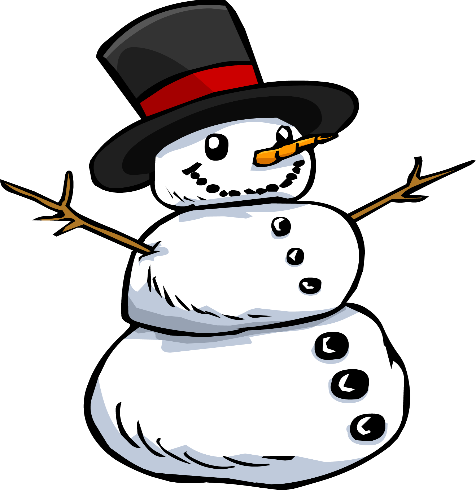 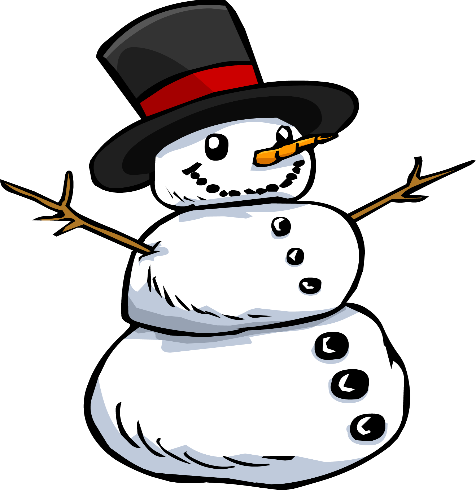 January 26th      In Language Arts we have continued to work on         phonemic awareness activities (understanding that words are made up of individual sounds) withEmphasis on identifying beginning and medial sounds in words, segmenting and blending individual phonemes (sounds) in words, changing and deleting beginning sounds in words, reviewing letter names and sounds, and we’ve practiced blending sounds together to read words. In writing, students worked on writing the Introduction to a Small Moment Story that included when, who, what and why information. Our writing focus continued to be on stretching words out and recording sounds heard.In Math, Grade 1 students have been working on representing numbers from 11-20 in a variety of ways concretely, pictorially, and symbolically.  Grade 2 students have been working on representing and describing numbers to 100 concretely, pictorially, and symbolically. During Exploratory time we completed a unit on Hibernation, Migration and Adaptation of Animals. We also began to explore the Seven Sacred Teachings of the Mi'kmaq Nation. We have covered the first two, which are Love and Wisdom. Love is represented by the Eagle, and Wisdom is represented by the Beaver. A few reminders:	-Skating at LBA~ Thursday, February 8th between 9:00-10:00If any time you have any questions or concerns, please don’t hesitate to reach out. You can reach me either by phone (778-6080) or by email (jodi.sobey@nbed.nb.ca)!						